PROJECT: ART/Music							Warhol WebquestGO TO THE WEBSITES INDICATED BELOW TO FIND THE INFORMATION ABOUT ANDY WARHOL.**These questions need to be answered either on this word Doc. Or on a separate piece of paper and handed in at the end of class on Friday or the beginning of class on Monday1. When and where was Andy Warhol born?http://www.artelino.com/articles/andy_warhol.asp?cay=32. Where did he study? When did he graduate?3. Where did he go after college? What was his first job?4. What did he become popular for?http://arthistory.about.com/cs/namesww/p/warhol.htm5. What sort of paintings did he create in the 1960’s?6. What technique did Warhol develop?7. What did this process enable him to produce?8. Quote two famous paintings in which he used that process.Watch the video or google Warhol Silk Screenings http://arthistory.about.com/cs/namesww/p/warhol.htm9. In the 60’s in what place did he work?http://www.artelino.com/articles/andy_warhol.asp10. Warhol wasn’t just a painter, what did he start doing in that place?11. When and where did he die?http://www.washingtonpost.com/wp-srv/style/longterm/review96/fishotandywarhol.htm12. Find the name of this painting and its date of creation.In what museum can you see it?http://www.forbes.com/sites/jonathonkeats/2012/10/04/5-ways-to-be-as-creatively-successful-as-andy-warhol/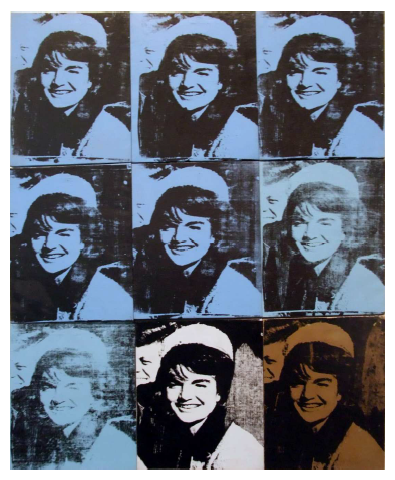 